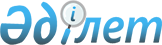 О присвоении наименований улицам в ауле Аксу и селе СапакРешение Акима Аксуского сельского округа Енбекшильдерского района Акмолинской области от 19 августа 2009 года № 3. Зарегистрировано Управлением юстиции Енбекшильдерского района Акмолинской области 17 сентября 2009 года № 1-10-101

      В соответствии с пунктом 2 статьи 35 Закона Республики Казахстан «О местном государственном управлении и самоуправлении в Республике Казахстан» от 23 января 2001 года, подпунктом 4 статьи 14 Закона Республики Казахстан от 8 декабря 1993 года «Об административно–территориальном устройстве Республики Казахстан» и с учетом протокола схода жителей аула Аксу от 18 марта 2009 года № 03 и  протокола схода жителей села Сапак от 19 марта 2009 года № 04 аким Аксуского сельского округа РЕШИЛ:



      1. Присвоить следующие наименования улицам в ауле Аксу и селе Сапак:



      1) в ауле Аксу:

      улице № 1 - наименование «Бейбитшилик»,

      улице № 2 - наименование «Желтоксан»,

      улице № 3 - наименование «Богембай батыр»,

      улице № 4 - наименование «Достык»,

      улице № 5 - наименование «Шокан Уалиханов»,

      улице № 6 - наименование «Жеңіс»;



      2) в селе Сапак:

      улице № 1 - наименование «Бейбитшилик»,

      улице № 2 - наименование «Тауелсиздик»,

      улице № 3 - наименование «М.Әуезов».



      2. Контроль за исполнением данного решения оставляю за собой.



      3. Настоящее решение вступает в силу со дня государственной регистрации в управлении юстиции Енбекшильдерского района и вводится в действие со дня официального опубликования в районной газете «Жаңа дәуір» - «Сельская новь».      Исполняющий обязанности

      Акима Аксуского

      сельского округа                            М.Мадьяров      СОГЛАСОВАНО:      Начальник

      государственного учреждения

      «Отдел архитектуры

      и градостроительства»

      Енбекшильдерского района                   А.К.Ахметова      Начальник

      государственного учреждения

      « Отдел культуры и

      развития языков»

      Енбекшильдерского района                   Г.Т.Жакупова
					© 2012. РГП на ПХВ «Институт законодательства и правовой информации Республики Казахстан» Министерства юстиции Республики Казахстан
				